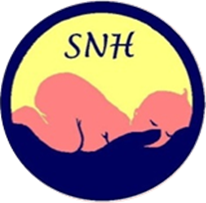 Tervetuloa syksyiseen Turkuun!. Koulutuspäivän ohjelma 12.9.201910.30 Ilmoittautuminen 11.00 Koulutuspäivän avaus11.05 Keskossynnytyksien keskittäminen, Lasten erikoislääkäri Kjell Helenius12.00 Typpihoidon toteuttaminen vastasyntyneen hoidossa, sairaanhoitaja Sanna Nurmilehto ja Noora Ranta13.00 Lounas, omakustanteinen (tutustuminen näytteilleasettajien tuotteisiin)14.00 Vastasyntyneen vatsakirurgia, Lastenkirurgian erikoislääkäri Arimatias Raitio14.45 Kirurgisen vastasyntyneen hoitotyö, sairaanhoitaja Niina Mäkinen15.30 Tauko: tarjolla hedelmiä (tutustuminen näytteilleasettajien tuotteisiin)15.45 Non-stop luentopisteet, aiheina mm. äidinmaidon analysointi, näytteilleasettajien tietoiskut17.40 Kiitossanat ja koulutuksen päätös17.45 Tutustuminen TYKS:n keskolaan19.15 Siirtyminen satamaan takseilla, omakustanteinen20.15 Laiva lähtee Turusta20.15 BuffetillallinenKoulutusristeilyn ohjelma 13.9.201907.30-> Buffetaamiainen09.00 Koulutuspäivän avaus09.05 Keskosen lämmönsäätely, sairaanhoitaja Helena Lindberg09.40 Turvallisen kenguruhoidon toteutus kengurutopin avulla, asiantuntijahoitaja Anna Vesanto10.15 Vauvan poikkeava itkuisuus, osteopaatit Siiri Himberg ja Minna Sillantaka11.15 Tauko: kokouskahvit (tutustuminen näytteilleasettajien tuotteisiin)11.45 Kirurgisen vastasyntyneen vanhempien valmistaminen, sairaanhoitajat Mari Niemelä ja Tiina Lahtela12.30 Hygienia vastasyntyneiden hoitotyössä, sairaanhoitaja Helena Lindberg13.00 Kuolevan lapsen hoitotyö, sairaanhoitaja Pirjo Tahvanainen14.00 Buffetlounas16.00 Maahanmuuttajien kohtaaminen, sairaanhoitaja Rojin Shokerizhade 17.00 Kiitossanat ja koulutuksen päätös19.15 Laiva saapuu TurkuunHinnat: Koulutuspäivä Turussa 70 € jäsen / 100 € ei-jäsen, sisältää koulutuksen ja kahvit. Lounas omakustanteinen. Koulutuspäivä Turussa + koulutusristeily 170 € jäsen / 220 € ei-jäsen, sisältää molempien päivien koulutuksen, laivalla yöpymisen 2 – 4 hlön hyteissä, buffetillallisen, aamiaisen ja buffetlounaan, sekä kokouskahvituksen. Koulutusristeilylle mahtuu 30 henkilöä ilmoittautumisjärjestyksessä. Sitova ilmoittautuminen ilmoittautumislomakkeella 31.7.2019 mennessä yhdistyksen nettisivujen kautta. http://www.suomenneonataalihoitajat.com/